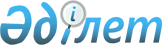 2009 жылғы 24 желтоқсандағы аудандық мәслихаттың "2010-2012 жылдарға арналған аудандық бюджет туралы" № 159 шешіміне өзгерістер енгізу туралы
					
			Күшін жойған
			
			
		
					Ақтөбе облысы Мұғалжар аудандық мәслихатының 2010 жылғы 22 қазандағы № 207 шешімі. Ақтөбе облысы Мұғалжар аудандық Әділет басқармасында 2010 жылғы 2 қарашада № 3-9-132 тіркелді. Күші жойылды - Ақтөбе облысы Мұғалжар аудандық мәслихатының 2011 жылғы 31 наурыздағы № 245 шешімімен      Ескерту. Күші жойылды - Ақтөбе облысы Мұғалжар аудандық мәслихатының 2011.03.31 № 245 Шешімімен.      

Қазақстан Республикасының 2008 жылғы 4 желтоқсандағы № 95 Бюджеттік Кодексінің 9 бабының 2 тармағына, 106 бабының 2 тармағының 4 тармақшасына және 4 тармағына, Қазақстан Республикасының 2001 жылғы 23 қантардағы № 148 «Қазақстан Республикасындағы жергілікті мемлекеттік басқару және өзін-өзі басқару туралы» Заңының 6 бабына және облыстық мәслихаттың 2010 жылы 14 қазандағы «2010-2012 жылдарға арналған облыстық бюджет туралы» № 326 шешіміне сәйкес аудандық мәслихат ШЕШІМ ЕТТІ:



      1. Аудандық мәслихаттың 2009 жылғы 24 желтоқсандағы «2010-2012 жылдарға арналған аудандық бюджет туралы» № 159 шешіміне (Нормативтік құқықтық кесімдерді мемлекеттік тіркеу тізілімінде № 3-9-113 санымен тіркелген, 2010 жылғы 27, 30 қаңтардағы және 10 ақпандағы «Мұғалжар» газетінде жарияланған) мынадай өзгерістер енгізілсін:



      1) 1 тармақта:

      1) тармақшасында:

      кірістер

      «7 271 761,4» деген саны «7 354 819,4» деген санына өзгертілсін;

      оның ішінде:

      трансферттер түсімдері бойынша «1 147 761,4» деген саны «1 230 819,4» деген санына өзгертілсін;

      2) тармақшасында:

      шығындар «7 594 690,4» деген саны «7 677 748,4» деген санына өзгертілсін;



      2) 8 тармақта

      2 абзацтың бөлігінде:

      «11 800» деген саны «11 600» деген санымен өзгертілсін;

      3 абзацтың бөлігінде:

      «14 085» деген саны «12 816» деген санымен өзгертілсін;

      4 абзацтың бөлігінде:

      «1 063» деген саны «21» деген санымен өзгертілсін;



      3) 9 тармақта 

      «214 779» деген саны «215 743» деген санымен өзгертілсін;

      және 1 абзацтың бөлігінде:

      «210 925» деген саны «210 463» деген санымен өзгертілсін.



      4) 10 тармақта

      1 абзацтың бөлігінде:

      «3 346» деген саны «4 075» деген санымен өзгертілсін;



      5) 11 тармақта

      1 абзацтың бөлігінде:

      «19 276» деген саны «19 268» деген санымен өзгертілсін;

      2 абзацтың бөлігінде:

      «8 194» деген саны «8 190» деген санымен өзгертілсін;

      3 абзацтың бөлігінде:

      «11 082» деген саны «11 078» деген санымен өзгертілсін;



      6) 13 тармақта

      1 абзацтың бөлігінде:

      «139 193» деген саны «143 798» деген санымен өзгертілсін;



      7) 14 тармақта

      2 абзацтың бөлігінде:

      «26 375» деген саны «31 475» деген санымен өзгертілсін;

      8 абзацтың бөлігінде:

      «114 025» деген саны «194 025» деген санымен өзгертілсін;

      9 абзацтың бөлігінде:

      «20 800» деген саны «19 630» деген санымен өзгертілсін;



      8) 15 тармақ жаңа редақцияда жазылсын:

      «2010 жылға арналған аудандық бюджетке облыстық бюджеттен жұмыспен қамтудың және кадрларды қайта даярлаудың өңірлік стратегиясын іске асыруға сомасы 45 781,4 мың теңге нысаналы трансферттер түскені ескерілсін, оның ішінде:

      тұрғындарды жұмыспен қамтамасыз етуге – 45 781,4 мың теңге».



      9) 16 тармақ жаңа редақцияда жазылсын:

      «2010 жылға арналған аудандық бюджетте жұмыспен қамтудың және кадрларды қайта даярлаудың өңірлік стратегиясын іске асыруға сомасы 39 260,1 мың теңге көзделсін, оның ішінде:

      тұрғындарды жұмыспен қамтамасыз етуге – 39 260,1 мың теңге».



      2. Көрсетілген шешімдегі 1, 5 қосымшалары осы шешімдегі 1, 5 қосымшаларына сәйкес жаңа редакцияда жазылсын.



      3. Аудандық мәслихаттың «2009 жылғы 24 желтоқсандағы аудандық мәслихаттың «2010-2012 жылдарға арналған аудандық бюджет туралы» № 159 шешіміне өзгерістер енгізу туралы» 2010 жылғы 20 қыркүйектегі № 202 шешімі жойылсын.



      4. Осы шешім 2010 жылғы 1 қаңтардан бастап қолданысқа енгізіледі.      Аудандық мәслихаттың

      кезектен тыс жиырма сегізінші

      сессиясының төрағасы,

      аудандық мәслихаттың

      хатшысы                                     С. Салықбаев

Аудандық мәслихаттың

2010 жылғы 22 қазандағы

№ 207 шешіміне  

1 ҚОСЫМША     2010 жылға арналған аудандық бюджет

Аудандық мәслихаттың

2010 жылғы 22 қазандағы № 207 шешіміне

5 ҚОСЫМША Қаладағы аудан, аудандық маңызы бар қала, кент, ауыл (село), ауылдық (селолық) округ әкімі аппаратының 2010 жылғы бюджеттік бағдарламаларыкестенің жалғасыкестенің жалғасы
					© 2012. Қазақстан Республикасы Әділет министрлігінің «Қазақстан Республикасының Заңнама және құқықтық ақпарат институты» ШЖҚ РМК
				СанатыСанатыСанатыСанатыСомасы (мың теңге)
СыныбыСыныбыСыныбыІшкі сыныбыІшкі сыныбыАТАУЫ1. КІРІСТЕР7 354 819,4
1САЛЫҚТЫҚ ТҮСІМДЕР6 081 955,0
01Табыс салығы264 964,0
2Жеке табыс салығы264 964,003Әлеуметтік салық259 065,0
1Әлеуметтік салық259 065,004Меншікке салынатын салықтар5 284 596,0
1Мүлікке салынатын салықтар5 205 576,03Жер салығы16 920,04Көлік құралдарына салынатын салық59 500,05Бірыңғай жер салығы2 600,005Тауарларға, жұмыстарға және қызметтерге салынатын ішкі салықтар243 150,0
2Акциздер178 250,03Табиғи және басқа ресурстарды пайдаланғаны үшін түсетін түсімдер58 400,04Кәсіпкерлік және кәсіби қызметті жүргізгені үшін алынатын алымдар5 260,05Ойын бизнесіне салық1 240,008Заңдық мәнді іс-әрекеттерді жасағаны және /немесе/ оған уәкілеттігі бар мемлекеттік органдар немесе лауазымды адамдар құжаттар бергені үшін алынатын міндетті төлемдер30 180,0
1Мемлекеттік баж30 180,02САЛЫҚТЫҚ ЕМЕС ТҮСІМДЕР22 045,0
01Мемлекеттік меншіктен түсетін кірістер5 200,0
5Мемлекет меншігіндегі мүлікті жалға беруден түсетін кірістер 5 200,002Мемлекеттік бюджеттен қаржыландырылатын мемлекеттік мекемелердің тауарларды (жұмыстарды, қызметтерді) өткізуінен түсетін түсімдер0,0
04Мемлекеттік бюджеттен қаржыландырылатын, сондай-ақ Қазақстан Республикасы Ұлттық Банкінің бюджетінен (шығыстар сметасынан) ұсталатын және қаржыландырылатын мемлекеттік мекемелер салатын айыппұлдар, өсімпұлдар, санкциялар, өндіріп алулар8 700,0
06Басқа да салықтық емес түсімдер8 145,0
1Басқа да салықтық емес түсімдер8 145,03Негізгі капиталды сатудан түсетін түсімдер20 000,0
03Жерді және материалдық емес активтерді сату20 000,01Жерді сату20 000,04Трансферттердің түсімдері1 230 819,4
02Мемлекеттік басқарудың жоғары тұрған органдарынан түсетін трансферттер1 230 819,42Облыстық бюджеттен түсетін трансферттер1 230 819,4Ағымдағы нысаналы трансферттер711 940,4Нысаналы даму трансферттері518 879,0Функционалдық топФункционалдық топФункционалдық топФункционалдық топФункционалдық топсомасы (мың) теңгекіші функциякіші функциякіші функциякіші функциясомасы (мың) теңгеБюджеттік бағдарламалардың әкiмшiсіБюджеттік бағдарламалардың әкiмшiсіБюджеттік бағдарламалардың әкiмшiсісомасы (мың) теңгебағдарламабағдарламасомасы (мың) теңгеАТАУЫсомасы (мың) теңгеІІ. ШЫҒЫНДАР7 677 748,4
01Жалпы сипаттағы мемлекеттiк қызметтер214 769,01Мемлекеттiк басқарудың жалпы функцияларын орындайтын өкiлдi, атқарушы және басқа органдар185 189,0112Аудан (облыстық маңызы бар қала) мәслихатының аппараты13 824,0001Аудан (облыстық маңызы бар қала) мәслихатының қызметін қамтамасыз ету жөніндегі қызметтер13 654,0004Мемлекеттік органдарды материалдық-техникалық жарақтандыру170,0122Аудан (облыстық маңызы бар қала) әкімінің аппараты39 784,0001Аудан (облыстық маңызы бар қала) әкімінің қызметін қамтамасыз ету жөніндегі қызметтер38 401,0004Мемлекеттік органдарды материалдық-техникалық жарақтандыру1 383,0123Қаладағы аудан, аудандық маңызы бар қала, кент, ауыл (село), ауылдық (селолық) округ әкімінің аппараты131 581,0001Қаладағы аудан, аудандық маңызы бар қаланың, кент, ауыл (село), ауылдық (селолық) округ әкімінің қызметін қамтамасыз ету жөніндегі қызметтер128 271,0022Мемлекеттік органдардың ғимараттарын, үй-жайлары және құрылыстарын күрделі жөндеу800,0023Мемлекеттік органдарды материалдық-техникалық жарақтандыру2 510,02Қаржылық қызмет18 428,0452Ауданның (облыстық маңызы бар қаланың) қаржы бөлімі18 428,0001Аудандық бюджетті орындау және коммуналдық меншікті (облыстық маңызы бар қала) саласындағы мемлекеттік саясатты іске асыру жөніндегі қызметтер14 028,0003Салық салу мақсатында мүлікті бағалауды жүргізу490,0011Коммуналдық меншікке түскен мүлікті есепке алу, сақтау, бағалау және сату3 500,0019Мемлекеттік органдарды материалдық-техникалық жарақтандыру410,05Жоспарлау және статистикалық қызмет11 152,0453Ауданның (облыстық маңызы бар қаланың) экономика және бюджеттік жоспарлау бөлімі11 152,0001Экономикалық саясатты, мемлекеттік жоспарлау жүйесін қалыптастыру және дамыту және ауданды (облыстық маңызы бар қаланы) басқару саласындағы мемлекеттік саясатты іске асыру жөніндегі қызметтер10 972,0005Мемлекеттік органдарды материалдық-техникалық жарақтандыру180,002Қорғаныс7 206,01Әскери мұқтаждар2 206,0122Аудан (облыстық маңызы бар қала) әкімінің аппараты2 206,0005Жалпыға бірдей әскери міндетті атқару шеңберіндегі іс-шаралар2 206,02Төтенше жағдайлар жөніндегі жұмыстарды ұйымдастыру5 000,0122Аудан (облыстық маңызы бар қала) әкімінің аппараты5 000,0006Аудан (облыстық маңызы бар қала) ауқымындағы төтенше жағдайлардың алдын алу және оларды жою5 000,004Бiлiм беру2 607 009,01Мектепке дейiнгi тәрбие және оқыту353 958,0123Қаладағы аудан, аудандық маңызы бар қала, кент, ауыл (село), ауылдық (селолық) округ әкімінің аппараты9 427,0004Мектепке дейінгі тәрбие ұйымдарын қолдау9 427,0464Ауданның (облыстық маңызы бар қаланың) білім бөлімі344 531,0009Мектепке дейiнгi тәрбие ұйымдарының қызметін қамтамасыз ету344 531,02Бастауыш, негізгі орта және жалпы орта бiлiм беру2 009 805,0464Ауданның (облыстық маңызы бар қаланың) білім бөлімі2 009 805,0003Жалпы білім беру1 976 769,0006Балаларға қосымша білім беру33 036,09Бiлiм беру саласындағы өзге де қызметтер243 246,0464Ауданның (облыстық маңызы бар қаланың) білім бөлімі27 521,0001Жергілікті деңгейде білім беру саласындағы мемлекеттік саясатты іске асыру жөніндегі қызметтер18 604,0005Ауданның (облыстық маңызы бар қаланың) мемлекеттік білім беру мекемелер үшін оқулықтар мен оқу-әдістемелік кешендерді сатып алу және жеткізу6 697,0007Аудандық (қалалық) ауқымдағы мектеп олимпиадаларын және мектептен тыс іс-шараларды өткiзу1 620,0013Мемлекеттік органдарды материалдық-техникалық жарақтандыру600,0467Ауданның (облыстық маңызы бар қаланың) құрылыс бөлімі215 725,0037Білім беру объектілерін салу және реконструкциялау215 725,006Әлеуметтiк көмек және әлеуметтiк қамсыздандыру271 566,02Әлеуметтiк көмек250 255,0123Қаладағы аудан, аудандық маңызы бар қала, кент, ауыл (село), ауылдық (селолық) округ әкімінің аппараты2 123,0003Мұқтаж азаматтарға үйінде әлеуметтік көмек көрсету2 123,0451Ауданның (облыстық маңызы бар қаланың) жұмыспен қамту және әлеуметтік бағдарламалар бөлімі248 132,0002Еңбекпен қамту бағдарламасы78 794,0004Ауылдық жерлерде тұратын денсаулық сақтау, білім беру, әлеуметтік қамтамасыз ету, мәдениет және спорт мамандарына отын сатып алуға Қазақстан Республикасының заңнамасына сәйкес әлеуметтік көмек көрсету4 930,0005Мемлекеттік атаулы әлеуметтік көмек 2 800,0006Тұрғын үй көмегі3 500,0007Жергілікті өкілетті органдардың шешімі бойынша мұқтаж азаматтардың жекелеген топтарына әлеуметтік көмек82 083,0014Мұқтаж азаматтарға үйде әлеуметтiк көмек көрсету15 645,001618 жасқа дейінгі балаларға мемлекеттік жәрдемақылар38 300,0017Мүгедектерді оңалту жеке бағдарламасына сәйкес, мұқтаж мүгедектерді міндетті гигиеналық құралдармен қамтамасыз етуге және ымдау тілі мамандарының, жеке көмекшілердің қызмет көрсету 3 126,0019Ұлы Отан соғысындағы Жеңістің 65 жылдығына орай Ұлы Отан соғысының қатысушылары мен мүгедектеріне Тәуелсіз Мемлекеттер Достастығы елдері бойынша, Қазақстан Республикасының аумағы бойынша жол жүруін, сондай-ақ оларға және олармен бірге жүретін адамдарға Мәскеу, Астана қалаларында мерекелік іс-шараларға қатысуы үшін тамақтануына, тұруына, жол жүруіне арналған шығыстарын төлеуді қамтамасыз ету21,0020Ұлы Отан соғысындағы Жеңістің 65 жылдығына орай Ұлы Отан соғысының қатысушылары мен мүгедектеріне, сондай-ақ оларға теңестірілген, оның ішінде майдандағы армия құрамына кірмеген, 1941 жылғы 22 маусымнан бастап 1945 жылғы 3 қыркүйек аралығындағы кезеңде әскери бөлімшелерде, мекемелерде, әскери-оқу орындарында әскери қызметтен өткен, запасқа босатылған (отставка), «1941-1945 жж. Ұлы Отан соғысында Германияны жеңгенi үшiн» медалімен немесе «Жапонияны жеңгені үшін» медалімен марапатталған әскери қызметшілерге, Ұлы Отан соғысы жылдарында тылда кемінде алты ай жұмыс істеген (қызметте болған) адамдарға біржолғы материалдық көмек төлеу18 933,09Әлеуметтiк көмек және әлеуметтiк қамтамасыз ету салаларындағы өзге де қызметтер21 311,0451Ауданның (облыстық маңызы бар қаланың) жұмыспен қамту және әлеуметтік бағдарламалар бөлімі21 311,0001Жергілікті деңгейде халық үшін әлеуметтік бағдарламаларды жұмыспен қамтуды қамтамасыз етуді іске асыру саласындағы мемлекеттік саясатты іске асыру жөніндегі қызметтер 19 827,0011Жәрдемақыларды және басқа да әлеуметтік төлемдерді есептеу, төлеу мен жеткізу бойынша қызметтерге ақы төлеу684,0022Мемлекеттік органдарды материалдық-техникалық жарақтандыру800,007Тұрғын үй коммуналдық шаруашылық640 176,11Тұрғын үй шаруашылығы182 218,0467Ауданның (облыстық маңызы бар қаланың) құрылыс бөлімі172 570,0003Мемлекеттік коммуналдық тұрғын үй қорының тұрғын үй құрылысы және (немесе) сатып алу26 937,0004Инженерлік коммуникациялық инфрақұрылымды дамыту жайластыру, жайластыру және (немесе) сатып алу145 633,0458Ауданның (облыстық маңызы бар қаланың) тұрғын үй коммуналдық шаруашылығы, жолаушылар көлігі және автомобиль жолдары бөлімі9 648,0003Мемлекеттік тұрғын үй қорының сақталуын ұйымдастыру4 348,0004Азаматтардың жекелеген санаттарын тұрғын үймен қамтамасыз ету5 300,02Коммуналдық шаруашылық401 712,1458Ауданның (облыстық маңызы бар қаланың) тұрғын үй коммуналдық шаруашылығы, жолаушылар көлігі және автомобиль жолдары бөлімі311 180,1011Шағын қалаларды жылумен жабдықтауды үздіксіз қамтамасыз ету63 400,0012Сумен жабдықтау жүйесін дамыту3 000,0026Ауданның (облыстық маңызы бар қаланың) коммуналдық меншігіндегі жылу жүйелерін қолдануды ұйымдастыру565,0027Ауданның (облыстық маңызы бар қаланың) коммуналдық меншігіндегі газ жүйелерін қолдануды ұйымдастыру453,0029Сумен жабдықтау жүйесін дамыту23 130,0030Өңірлік жұмыспен қамту және кадрларды қайта даярлау стратегиясын іске асыру шеңберінде инженерлік коммуникациялық инфрақұрылымды жөндеу және елді-мекендерді көркейту220 632,1467Ауданның (облыстық маңызы бар қаланың) құрылыс бөлімі90 532,0005Коммуналдық шаруашылығын дамыту90 532,03Елді-мекендерді көркейту56 246,0123Қаладағы аудан, аудандық маңызы бар қала, кент, ауыл (село), ауылдық (селолық) округ әкімінің аппараты46 546,0008Елді мекендерде көшелерді жарықтандыру26 780,0009Елді мекендердің санитариясын қамтамасыз ету4 844,0010Жерлеу орындарын күтіп - ұстау және туысы жоқ адамдарды жерлеу200,0011Елді мекендерді абаттандыру мен көгалдандыру14 722,0458Ауданның (облыстық маңызы бар қаланың) тұрғын үй коммуналдық шаруашылығы, жолаушылар көлігі және автомобиль жолдары бөлімі9 700,0016Елді мекендердің санитариясын қамтамасыз ету9 700,008Мәдениет, спорт, туризм және ақпараттық кеністік 241 808,11Мәдениет саласындағы қызмет114 141,7455Ауданның (облыстық маңызы бар қаланың) мәдениет және тілдерді дамыту бөлімі114 141,7003Мәдени-демалыс жұмысын қолдау114 141,72Спорт7 870,0465Ауданның (облыстық маңызы бар қаланың) дене шынықтыру және спорт бөлімі7 870,0006Аудандық (облыстық маңызы бар қалалық) деңгейде спорттық жарыстар өткiзу3 770,0007Әртүрлі спорт түрлері бойынша аудан (облыстық маңызы бар қала) құрама командаларының мүшелерін дайындау және олардың облыстық спорт жарыстарына қатысуы4 100,03Ақпараттық кеңiстiк46 128,0455Ауданның (облыстық маңызы бар қаланың) мәдениет және тілдерді дамыту бөлімі37 128,0006Аудандық (қалалық) кiтапханалардың жұмыс iстеуi36 128,0007Мемлекеттік тілді және Қазақстан халықтарының басқа да тілді дамыту1 000,0456Ауданның (облыстық маңызы бар қаланың) ішкі саясат бөлімі9 000,0002Газеттер мен журналдар арқылы мемлекеттік ақпараттық саясат жүргізу жөніндегі қызметтер8 000,0005Телерадио хабарларын тарату арқылы мемлекеттік ақпараттық саясатты жүргізу жөніндегі қызметтер1 000,09Мәдениет, спорт, туризм және ақпараттық кеңiстiктi ұйымдастыру жөнiндегi өзге де қызметтер73 668,4455Ауданның (облыстық маңызы бар қаланың) мәдениет және тілдерді дамыту бөлімі64 185,4001Жергілікті деңгейде тілдерді және мәдениетті дамыту саласындағы мемлекеттік саясатты іске асыру жөніндегі қызметтер8 343,0004Өңірлік жұмыспен қамту және кадрларды қайта даярлау стратегиясын іске асыру шеңберінде мәдениет объектілерін күрделі, ағымды жөндеу55 672,4011Мемлекеттік органдарды материалдық-техникалық жарақтандыру170,0456Ауданның (облыстық маңызы бар қаланың) ішкі саясат бөлімі5 991,0001Жергілікті деңгейде ақпарат, мемлекеттілікті нығайту және азаматтардың әлеуметтік сенімділігін қалыптастыру саласында мемлекеттік саясатты іске асыру жөніндегі қызметтер5 080,0003Жастар саясаты саласындағы өңірлік бағдарламаларды iске асыру761,0007Мемлекеттік органдарды материалдық-техникалық жарақтандыру150,0465Ауданның (облыстық маңызы бар қаланың) дене шынықтыру және спорт бөлімі3 492,0001Жергілікті деңгейде дене шынықтыру және спорт саласындағы мемлекеттік саясатты іске асыру жөніндегі қызметтер3 342,0008Мемлекеттік органдарды материалдық-техникалық жарақтандыру150,010Ауыл, су, орман, балық шаруашылығы, ерекше қорғалатын табиғи аумақтар, қоршаған ортаны және жануарлар дүниесін қорғау, жер қатынастары302 050,01Ауыл шаруашылығы20 202,0453Ауданның (облыстық маңызы бар қаланың) экономика және бюджеттік жоспарлау бөлімі4 075,0099Республикалық бюджеттен берілетін нысаналы трансферттер есебінен ауылдық елді мекендер саласының мамандарын әлеуметтік қолдау4 075,0462Ауданның (облыстық маңызы бар қаланың) ауыл шаруашылық бөлімі10 344,0001Жергілікті деңгейде ауыл шаруашылығы саласындағы мемлекеттік саясатты іске асыру жөніндегі қызметтер10 344,0467Ауданның (облыстық маңызы бар қаланың) құрылыс бөлімі700,0010Ауыл шаруашылығының объектілерін дамыту700,0473Ауданның (облыстық маңызы бар қаланың) ветеринария бөлімі5 083,0001Жергілікті деңгейде ветеринария саласындағы мемлекеттік саясатты іске асыру жөніндегі қызметтер4 678,0004Мемлекеттік органдарды материалдық-техникалық жарақтандыру405,02Су шаруашылығы232 693,0467Ауданның (облыстық маңызы бар қаланың) құрылыс бөлімі232 693,0012Су шаруашылығының объектілерін дамыту232 693,06Жер қатынастары6 987,0463Ауданның (облыстық маңызы бар қаланың) жер қатынастары бөлімі6 987,0001Аудан (облыстық маңызы бар қала) аумағында жер қатынастарын реттеу саласындағы мемлекеттік саясатты іске асыру жөніндегі қызметтер6 687,0008Мемлекеттік органдарды материалдық-техникалық жарақтандыру300,09Ауыл, су, орман, балық шаруашылығы және қоршаған ортаны қорғау мен жер қатынастары саласындағы өзге де қызметтер42 168,0473Ауданның (облыстық маңызы бар қаланың) ветеринария бөлімі42 168,0011Эпизоотияға қарсы іс-шаралар жүргізу42 168,011Өнеркәсіп, сәулет, қала құрылысы және құрылыс қызметі7 731,02Сәулет, қала құрылысы және құрылыс қызметі7 731,0467Ауданның (облыстық маңызы бар қаланың) құрылыс бөлімі4 372,0001Жергілікті деңгейде құрылыс саласындағы мемлекеттік саясатты іске асыру жөніндегі қызметтер4 372,0468Ауданның (облыстық маңызы бар қаланың) сәулет және қала құрылысы бөлімі3 359,0001Жергілікті деңгейде сәулет және қала құрылысы саласындағы мемлекеттік саясатты іске асыру жөніндегі қызметтер3 359,012Көлiк және коммуникация19 400,01Автомобиль көлiгi19 400,0123Қаладағы аудан, аудандық маңызы бар қала, кент, ауыл (село), ауылдық (селолық) округ әкімінің аппараты5 000,0013Аудандық маңызы бар қалаларда, кенттерде, ауылдарда (селоларда), ауылдық (селолық) округтерде автомобиль жолдарының жұмыс істеуін қамтамасыз ету5 000,0458Ауданның (облыстық маңызы бар қаланың) тұрғын үй-коммуналдық шаруашылығы, жолаушылар көлігі және автомобиль жолдары бөлімі14 400,0023Автомобиль жолдарының жұмыс істеуін қамтамасыз ету14 400,013Басқалар19 442,23Кәсiпкерлiк қызметтi қолдау және бәсекелестікті қорғау5 790,2469Ауданның (облыстық маңызы бар қаланың) кәсіпкерлік бөлімі5 790,2001Жергілікті деңгейде кәсіпкерлік пен өнеркәсіпті дамыту саласындағы мемлекеттік саясатты іске асыру жөніндегі қызметтер3 569,0003Кәсіпкерлік қызметті қолдау2 221,29Басқалар13 652,0452Ауданның (облыстық маңызы бар қаланың) қаржы бөлімі7 500,0012Ауданның (облыстық маңызы бар қаланың) жергілікті атқарушы органының резерві7 500,0458Ауданның (облыстық маңызы бар қаланың) тұрғын үй-коммуналдық шаруашылығы, жолаушылар көлігі және автомобиль жолдары бөлімі6 152,0001Жергілікті деңгейде тұрғын үй-коммуналдық шаруашылығы, жолаушылар көлігі және автомобиль жолдары саласындағы мемлекеттік саясатты іске асыру жөніндегі қызметтер6 152,015Трансферттер3 346 591,01Трансферттер3 346 591,0452Ауданның (облыстық маңызы бар қаланың) қаржы бөлімі3 346 591,0006Нысаналы пайдаланылмаған (толық пайдаланылмаған) трансферттерді қайтару5,0007Бюджеттік алулар3 346 586,0III. Таза бюджеттік кредит беру23 165,0
Бюджеттік кредиттер23 165,0
10Ауыл, су, орман, балық шаруашылығы, ерекше қорғалатын табиғи аумақтар, қоршаған ортаны және жануарлар дүниесін қорғау, жер қатынастары23 739,0
1Ауыл шаруашылығы23 739,0
453Ауданның (облыстық маңызы бар қаланың) экономика және бюджеттік жоспарлау бөлімі23 739,0
006Ауылдық елді мекендердің әлеуметтік саласының мамандарын әлеуметтік қолдау шараларын іске асыру үшін бюджеттік кредиттер23 739,0санатысанатысанатысанатысанатысомасы (мың) теңгесыныбысыныбысыныбысыныбысомасы (мың) теңгеішкі сыныбыішкі сыныбыішкі сыныбысомасы (мың) теңгеАТАУЫсомасы (мың) теңге12345,05Бюджеттік кредиттерді өтеу574,0
01Бюджеттік кредиттерді өтеу574,01Мемлекеттік бюджеттен берілген бюджеттік кредиттерді өтеу574,0Функционалдық топФункционалдық топФункционалдық топФункционалдық топФункционалдық топсомасы (мың) теңгекіші функциякіші функциякіші функциякіші функциясомасы (мың) теңгеБюджеттік бағдарламалардың әкiмшiсіБюджеттік бағдарламалардың әкiмшiсіБюджеттік бағдарламалардың әкiмшiсісомасы (мың) теңгебағдарламабағдарламасомасы (мың) теңгеАТАУЫсомасы (мың) теңгеIV. Қаржы активтерімен жасалатын операциялар бойынша сальдо1 000,0
Қаржы активтерін сатып алу1 000,013Басқалар1 000,0
9Басқалар1 000,0452Ауданның (облыстық маңызы бар қаланың) қаржы бөлімі1 000,0
014Заңды тұлғалардың жарғылық капиталын қалыптастыру немесе ұлғайту1 000,0V. Бюджет тапшылығы (профицит)-347 094,0
VI. Бюджет тапшылығын қаржыландыру (профицитін пайдалану)347 094,0
санатысанатысанатысанатысанатысомасы (мың) теңгесыныбысыныбысыныбысыныбысомасы (мың) теңгеішкі сыныбыішкі сыныбыішкі сыныбысомасы (мың) теңгеАТАУЫсомасы (мың) теңге7Қарыздар түсімі23 739,0
01Мемлекеттік ішкі қарыздар23 739,02Қарыз алу келісім шарттар23 739,0Функционалдық топФункционалдық топФункционалдық топФункционалдық топФункционалдық топсомасы (мың) теңгекіші функциякіші функциякіші функциякіші функциясомасы (мың) теңгеБюджеттік бағдарламалардың әкiмшiсіБюджеттік бағдарламалардың әкiмшiсіБюджеттік бағдарламалардың әкiмшiсісомасы (мың) теңгебағдарламабағдарламасомасы (мың) теңгеАТАУЫсомасы (мың) теңге16Қарыздарды өтеу574,0
1Қарыздарды өтеу574,0452Ауданның (облыстық маңызы бар қаланың) қаржы бөлімі574,0
008Жергілікті атқарушы органның жоғары тұрған бюджет алдындағы борышын өтеу574,0санатысанатысанатысанатысанатысомасы (мың) теңгесыныбысыныбысыныбысыныбысомасы (мың) теңгеішкі сыныбыішкі сыныбыішкі сыныбысомасы (мың) теңгеАТАУЫсомасы (мың) теңге8Бюджет қаражаттарының пайдаланылмаған қалдықтары323 929,0
01Бюджет қаражаты қалдықтары323 929,01Бюджет қаражатының бос қалдықтары323 929,0№ р/нҚалалық, ауылдық округтер атауы001 "Қаладағы аудан, аудандық маңызы бар қала, кент, ауыл (село), ауылдық (селолық) округ әкімі аппаратының қызметін қамтамасыз ету"003 "Мұқтаж азаматтарға үйінде әлеуметтік көмек көрсету"004 "Мектепке дейінгі тәрбие ұйымдарын қолдау"008 "Елді мекендерде көшелерді жарықтандыру"1Қандыағаш қаласы әкімі аппараты163169427152632Ембі қаласы әкімі аппараты119554223Жем қаласы әкімі аппараты163846004Ащысай ауылдық округі66111005Ақкемір ауылдық округі601029532006Батпақкөл ауылдық округі821716967Еңбек ауылдық округі60691008Егіндібұлақ ауылдық округі76654965199Қ.Жұбанов атындағы ауылдық округі723950010Жұрын ауылдық округі6286810300011Құмсай ауылдық округі784252221012Құмжарған ауылдық округі7368102013Қайынды ауылдық округі7163014Талдысай ауылдық округі632615015Мұғалжар селосы6820Жиыны:1282712123942726780№ р/нҚалалық, ауылдық округтер атауы009 "Елді мекендердің санитариясын қамтамасыз ету"010 "Жерлеу орындарын күтіп- ұстау және туысы жоқ адамдарды жерлеу"011 "Елді мекендерді абаттандыру мен көгалдандыру"013 "Аудандық маңызы бар қалаларда, кенттерде, ауылдарда (селоларда), ауылдық (селолық) округтерде автомобиль жолдарының жұмыс істеуін қамтамасыз ету"1Қандыағаш қаласы әкімі аппараты38102001472250002Ембі қаласы әкімі аппараты50303Жем қаласы әкімі аппараты04Ащысай ауылдық округі255Ақкемір ауылдық округі356Батпақкөл ауылдық округі807Еңбек ауылдық округі1018Егіндібұлақ ауылдық округі509Қ.Жұбанов атындағы ауылдық округі3010Жұрын ауылдық округі7011Құмсай ауылдық округі4012Құмжарған ауылдық округі3013Қайынды ауылдық округі014Талдысай ауылдық округі3015Мұғалжар селосы40Жиыны:4844200147225000№ р/нҚалалық, ауылдық округтер атауы022 "Мемлекеттік органдардың ғимараттарын, үй-жайлары және құрылыстарын күрделі жөндеу"023 "Мемлекеттік органдарды материалдық -техникалық жарақтандыру"Барлығы (мың теңге)1Қандыағаш қаласы әкімі аппараты800240657782Ембі қаласы әкімі аппараты120130003Жем қаласы әкімі аппараты120171044Ащысай ауылдық округі12068565Ақкемір ауылдық округі12096606Батпақкөл ауылдық округі120101137Еңбек ауылдық округі12063908Егіндібұлақ ауылдық округі28090109Қ.Жұбанов атындағы ауылдық округі120788910Жұрын ауылдық округі1201028611Құмсай ауылдық округі120873412Құмжарған ауылдық округі294871213Қайынды ауылдық округі376753914Талдысай ауылдық округі120662615Мұғалжар селосы1206980Жиыны:8002510194677